Российская  ФедерацияРеспублика  ХакасияАдминистрация Таштыпского сельсоветаП  О  С  Т  А  Н  О  В  Л  Е  Н  И  Е«15».марта»  2018 г.                                         с. Таштып                                         № 77     Об утверждении нормативных правовых документов, регламентирующих дорожную деятельность на территории  Таштыпского сельсовета.         В соответствии с Федеральным Законом Российской Федерации № 131-ФЗ от 06.10.2003 года «Об общих принципах организации местного самоуправления в Российской Федерации», руководствуясь  п.3 ст.33 Устава Таштыпского сельсовета   п о с т а н о в л я ю:Утвердить нормативные правовые документы, регламентирующие дорожную деятельность  на территории Таштыпского сельсовета. (приложение №1).Настоящее Постановление опубликовать в информационном бюллетене «Таштыпский вестник» и разместить на официальном сайте администрации Таштыпского сельсовета.      3. Контроль над исполнением настоящего постановления возложить на заместителя главы Таштыпского сельсовета  С. Н. ЮшковаГлава Таштыпского сельсовета                                                            Р. Х. Салимов                                                                    Приложение 1                                                                                                         к постановлению          главы Таштыпского                                      сельсовета                                                                                                       от «15» «03» 2018г.№77          ОБЩИЕ ПОЛОЖЕНИЯ          1.1. Настоящий «Сборник временных сметных норм и единичных расценок на содержание автомобильных дорог общего пользования Республики Хакасия и сооружений на них», выпуск 1, (далее «Сборник») предназначен для оперативного планирования объемов работ по содержанию автодорог Республики Хакасия, определения объемов финансирования, определения сметной стоимости работ по сезонам их выполнения, определения в сметной документации прямых затрат, а так же потребности в материально-технических ресурсах.           1.2. «Сборник», том 1 и том 2 включает в себя расценки, учитывающие нормативное содержание дорог и сооружений на них. В том 1 вошли нормы и расценки на весенне-летне-осеннее содержание автомобильных дорог и сооружений на них. В том 2 вошли нормы и расценки на зимнее содержание.          1.3. «Сборник» содержит набор единичных расценок по видам работ, выполняемых по сезонам, согласно «Классификации работ по ремонту и содержанию автомобильных дорог общего пользования», утвержденной распоряжением ГСДХ Минтранса РФ № ИС-5-р от 03.01.2002 г и имеющихся утвержденных норм времени. Рассмотрены два временных периода: весенне-летне-осенний и зимний период.          1.4. Для расчета затрат труда и стоимости работ использованы следующие основные нормативные документы:          Сборник единых, ведомственных и типовых норм времени на работы, наиболее часто встречающиеся при строительстве, ремонте и содержании автомобильных дорог и сооружений на них», части I-V, Москва 2001г;          «Сборник тарифно-квалификационных характеристик основных профессий рабочих и должностей руководителей, специалистов и служащих дорожного хозяйства», Москва 2002;          «Нормы времени на работы по зимнему содержанию автомобильных дорог с использованием новой техники», Москва 2003;           «Нормы расхода материалов на строительство и ремонт автомобильных дорог и мостов» ВСН 42-91, Москва 1992г, дополнения и др.;          1.5. Исходные экономические параметры для расчета единичных расценок предоставленные Министерством транспорта и дорожного хозяйства Республики Хакасия (приложение 1):          среднемесячная величина средств на оплату труда, рассчитанная согласно федеральному отраслевому тарифному соглашению по дорожному хозяйству на 2005-2007 годы;          стоимость 1 маш.-часа эксплуатации основной дорожно-строительной техники на 01.01.2007 г;          отпускные цены на материалы, изделия и конструкции на 01.01.2007г;          накладные расходы (142%) с коэффициентом 0,85 и сметная прибыль        (50 %) с коэффициентом 0,8 от оплаты труда рабочих и машинистов (письма Минрегиона РФ от 06.12.2010 № 41099-КК/08 и от 21.02.2011 № 3757-КК/08).          1.6. Для определения затрат на механизированные ресурсы, не вошедшие в перечень, предоставленный как исходные данные Минтрансом Хакасии, произведены расчеты сметных расценок на эксплуатацию машин и механизмов на эту технику, в уровне цен на 01.01.2007 г (приложение 2).II СОСТАВ, РАЗРАБОТКА И ПРИМЕНЕНИЕ ЕДИНИЧНЫХ РАСЦЕНОК          2.1. В качестве исходных данных для определения прямых затрат в единичных расценках выделены следующие ресурсные показатели:           трудоемкость работ (чел.-ч) для определения размеров оплаты труда рабочих, выполняющих соответствующие работы и обслуживающих строительные машины;          время использования строительных машин (маш.-ч);          расход материалов, изделий и конструкций (на измеритель в принятых физических единицах измерений: м, куб.м., кв. м, т и пр.).          2.2. Единичные расценки сведены в таблицы и содержат на принятый в них измеритель конструкций или работ следующие показатели:          затраты на оплату труда рабочих (кроме затрат труда, учитываемых в стоимости эксплуатации строительных машин) по состоянию на 01.01.2007г;          стоимость эксплуатации строительных машин, в т.ч. оплату труда рабочих, обслуживающих машин по состоянию на 01.01.2007г;          стоимость материалов, изделий и конструкций (кроме материалов, конструкций и изделий, стоимость которых не учитывается в единичной расценке) по состоянию на 01.01.2007г;          нормы расхода материалов (в натуральных показателях), стоимость которых не учитывается в единичной расценке;          наименования и нормы расхода материалов, изделий и конструкций, характеристика которых принимается при составлении смет по проектным данным;          в каждой таблице приведена потребность в инструментах и инвентаре.          2.3. Потребность в спецодежде определяется согласно типовым отраслевым нормам бесплатной выдачи спец. одежды и обуви (Постановление  Мин. труда и социального развития РФ от 25 декабря 1997 г № 66,  приложение 2).          2.4. При составлении смет с использованием таблиц с обобщенной номенклатурой ресурсов без указания марок, дополнительных характеристик и цены, учитываются конкретные материальные ресурсы на основании данных проекта.          2.5. Таблицы единичных расценок имеют шифр, наименование, состав работ, измеритель и количественные показатели норм расхода ресурсов.          2.6. Шифр формируется следующим образом: «Сборник» в своем составе имеет разделы: 1 - Земляное полотно и полоса отвода (ЗП); 2 – Дорожная одежда (ДО); 3 – Искусственные сооружения (ИС); 4 – Обстановка и благоустройство (ОБ); 5 – Зимнее содержание (ЗС); 6 – Погрузо-разгрузочные работы.         Раздел 5 – Зимнее содержание (ЗС) делится на механизированные (м) и ручные (р) работы. Это объясняется тем, что как механизированные, так и ручные работы могут выполняться самостоятельно, не объединяясь в технологический процесс, т.е. независимо друг от друга.          Шифр состоит из трех групп цифр. Первая группа – номера разделов и подразделов; вторая – порядковый номер вида работ; третья группа цифр – порядковый номер в конкретном технологическом процессе. Например, работы по ЗП раздел 1 включает в себя механизированные (ЗПм) и ручные (ЗПр) работы. В свою очередь ЗП делится по элементам дороги: 1-обочины, 2-откосы, 3-система водоотвода, 4-полоса отвода и т.д. По каждому из элементов могут выполняться различные работы, различной техникой и в разных условиях. Таким образом, получается сложный шифр. Например: ЗПр 11-02-041 – ЗПр – зем.полотно , ручные работы, (11) – Земляное полотно (1), обочины (1); (02) – укрепление, (041) – толщина 8 см (04), грунт естественный, насыпной уплотненный (1). Или ДО 21-01-011 – ДО 21 – Дорожная одежда (2), ямочный ремонт (а/б) (1); (01) – ям. рем. а/б с разломкой; (011) – пл. до 1 кв.м. (01), толщиной слоя до 50 мм (1).          2.7. Те виды работ, которые могут выполняться в разных разделах, имеют один шифр второй группы цифр. И этот шифр в разделе отличается от порядкового номера, например очистка – (00) во всех разделах по весенне-летне-осеннему содержанию. Исключение может составлять только в том случае, если эта расценка участвует в сложном технологическом процессе.          2.8. К нормам затрат труда машинного времени и к нормам затрат труда рабочих-строителей, принятым по ЕниР, ВниР, ТниР, применены дифференцированные поправочные коэффициенты 1.09, 1.10, 1.14, 1.18, разработанные в целях учета комплексности выполнения работ, не учтенных производственными нормами (МДС 81-28.2001). Дифференцированные поправочные коэффициенты не применялись ко времени эксплуатации машин и механизмов, определенных по местным нормам.          2.9. Производство работ на одной половине проезжей части при систематическом движении транспорта на другой к нормам затрат труда дорожных рабочих и к нормам эксплуатации машин применен коэффициент 1,2. Этот коэффициент применен в разделах: ДО «Дорожная одежда»; ОБ «Обстановка и благоустройство»; ЗСм «Зимнее содержание. Механизированные работы», т.е. при работах на проезжей части или работах, нормы времени которых увеличиваются из-за совмещения работ и систематического движения (Сб. Е 20 и ГЭСН № 27, табл. 3.1).          2.10. Поправочный коэффициент 1.03 для учета мелких, трудно поддающихся нормированию и учету операций  применен к затратам труда и заработной плате рабочих.          2.11. При разработке расценки ТВрЕдСРс-ХЗПм 13-03-012 на «Восстановление водоотводных канав экскаватором с ковшом емкостью 0,5 куб.м.» и ТВрЕдСРс-ХОБ 41-05-01 «Устройство берм для установки дорожных знаков» были использованы ГЭСН – 2001-01 (Земляные работы), выполнены необходимые дополнительные сметные расчеты на основе разработанных технологических процессов (приложение 3).          2.12. Для разработки расценок на «Ямочный ремонт асфальтобетонного покрытия методом пневмонабрызга с использованием установки Р-310 М» были разработаны технологические процессы производства работ и выработаны нормы времени на единицы измерений методом технического нормирования.         2.13. В расценках ТВрЕдСРс-Х 21-06-05 - ТВрЕдСРс-Х 21-06-08  «Нанесение дорожной разметки с применением трафарета (разметка 1.18)» стрелки по видам разметки подразделяются, согласно таблице 1.                                                                                                                       Таблица 1Разметка 1.18Разметка 1.18Разметка 1.18Разметка 1.18Разметка 1.18Разметка 1.18АГДБВЕ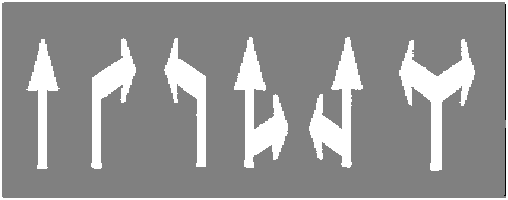 